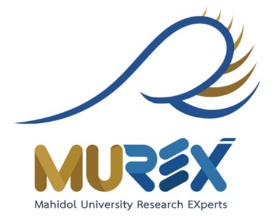  Strategic Research FundProposal formFiscal Year of Application: 2024Type of grant Starter                     Rising                     1. Project title: …………………………………………………………………………………………………………….....................2. Principal investigator:      Prefix: ………………………. First name: ………………………………… Last name: ……………………………...................     Academic position/title: …………………………………………………………………………………………………………….........     Department: …………………………………… Faculty/school/institution: …………………………………………….........      Phone number: …………………………….. e-mail: ………………………………………………………………………………........     2.1 Age: …………………………..years old     2.2 Appointment duration at Mahidol University: …………………. years    	 For the Starter grant, the principal investigator must either be no more than 40 years old or has worked full-time at Mahidol University for no more than two years (excluding study leave). 2.3 List of research publications within the past 2 years  For the Rising grant, the principal investigator must have been the first or corresponding author on at least one publication in a Q1 journal. (Published since January 1, 2022 onwards)	 (Please specify the author, title, journal, year, volume, no., and page numbers in Vancouver style. Also include the JCR impact factor and SJR Quartile value. In this regard, a copy of the first page should be included.)..........................................................................................................................................................................................................................................................................................................................................................................................    2.4 List of patents or other types of intellectual property from the previous research. (if any) ………………………………………………………………………………………………………………...............................................	………………………………………………………………………………………………………………...............................................     2.5 List of all projects which the principal investigator were granted and have been granted in the past 
3 years.           	Project title: …………………………………………………………………………………………………………………………………………….            Funding source: ……………………………………………………………………………………………………………………………………….            Amount of grant: ………………………….. Grant duration: from ………….......................to …………..................................3. Co-investigator information:     Prefix: ………………………. First name: ………………………………… Last name: …………….................………………     Academic position/title: ……………………………………………………………………………………………………………........     Department: …………………………………… Faculty/school/institution: …………………………………………….......      Phone number: …………………………….. E-mail: ………………………………………………………………………………......4. Contribution (%) for this project (Mahidol University’s investigators* must contribute at least 50% to the research project)Name.......................................................	........%Name........................................................	........%Name........................................................	........%....* Mahidol University investigators include academic staff, researchers and students.5. Characteristic(s) of this proposal 5.1  SDGs supporting research (Please specify): ………………………………………………………………..5.2  Cross-field research (Please specify): ……………………….…………………………………………………5.3  International collaboration with Top 200 universities according to the most recent THE or QS world university ranking or with world renowned researchers (based on h-index) (please specify the name of the institution or researcher and include supplemental document, if any)......................................................................................................................................................................................5.4  Creating innovation or positive social impact .......................................................................................................................................................................................**NOTE** "Starter" Grant must have criteria 5.1 and/or 5.2, 5.3, 5.4 “Rising" Grant must have criteria 5.1 and 5.2 and/or 5.3, 5.4 6. Research significance and literature review:..........................................................................................................................................................................................................................................................................................................................................................................................7. Research question and hypothesis:..........................................................................................................................................................................................................................................................................................................................................................................................8. Research aims and objectives:.........................................................................................................................................................................................................................................................................................................................................................................................9. Methodology and research plan (Please specify clearly and attach documents as deemed necessary):..........................................................................................................................................................................................................................................................................................................................................................................................10. Research activities (Show the timeline of the action plan every six months for a maximum period of 18 months).* Refers to the results that will be obtained from the proposed activity, which must be able to verify, such as publication in international journal, intellectual property, etc., and must comply with the project success indicators (No.12).11. Expected outcomes: ..........................................................................................................................................................................................................................................................................................................................................................................................12. Key performance indicator (KPI) (Select all items applied)12.1  Number of publications in international journals	 For the ‘Starter’ grant, at least one publication in a Q1-ranked international journal is required. 	 For the ‘Rising’ grant, at least two publications in Q1 or one publication in a Top10 ranked international journal are required.12.2  Research utilization Industrial application	 
 Public policy integration Innovation and technology commercialization 
 Enhancing quality of life and community well-being
12.3  The research may yield innovation or intellectual property with commercial potential or promoting positive impact on society (Please provide specific details, such as market demand and opportunities for social development).……………………………………………………………………………………………………………………………………………………………………………………………………………………………………………………………………………………………………………...13. Research budget (Please clearly specify each category)* There is no remuneration for the research project leader and research team.NOTE: The cost rate is based on Mahidol University’s announcement titled “Criteria, Salary Rates, Compensation, and Living Expenses for the Administration of Research Funding at Mahidol University, 
BE 2560 and Criteria, Salary Rates, Compensation, and Living Expenses for the Administration of Research Funding at Mahidol University, (Version 2) BE 2564” (หลักเกณฑ์และอัตราเงินเดือน ค่าตอบแทน และค่าใช้สอย ในการบริหารเงินอุดหนุนการวิจัยของมหาวิทยาลัยมหิดล พ.ศ. 2560 และประกาศมหาวิทยาลัยมหิดล เรื่องหลักเกณฑ์และอัตราเงินเดือน ค่าตอบแทน และค่าใช้สอย ในการบริหารเงินอุดหนุนการวิจัยของมหาวิทยาลัยมหิดล (ฉบับที่ 2) พ.ศ. 2564) 14. This research requires accreditation as follows:    ☐ Not applicable14.1  Research involving human subjects	14.2  Research involving animal use	14.3  Use of pathogenic microorganisms, genetic engineering, or modern biotechnology	14.4  Chemical and laboratory safety  I hereby certify that this project must be approved by the relevant committee before conducting any research. If the research is conducted without approval, it will be the responsibility of the researchers and the university may take appropriate measures.15. Collaboration (both domestic and international). Please specify the name of the organization(s) that will collaborate on this research.          Government sector ………………………………………………………………………………………………………         Private sector…………………………………………………………………………………………………………………         Community ……………………………………………………………………………...........................................	 Industrial/service sector…………………………………………………………………………………………….....         Others …………………………………………………………………………………………......................................16. Please indicate whether this project (or part of the project) has been submitted as a grant application to any other funding agency. If so, kindly specify the agency name and the expected announcement date of the result (Please include this information along with any supporting documentation.)............................................................................................................................................................................................................................................................................................................................................................17. Please specify if you have other research projects currently undergoing grant applications. Provide a list of funding sources and expected result announcement dates. (Please include this information and any relevant documentation)............................................................................................................................................................................................................................................................................................................................................................18.   I hereby certify that, throughout the proposal duration if granted, I will not be on study or sabbatical leave. This ensures my full commitment and availability to actively participate in and contribute to the proposed research project.
19. Additional information or comments (Optional)............................................................................................................................................................................................................................................................................................................................................................I hereby certify that all the information provided above is accurate and agree to abide by the final discretion of the university. Additionally, I acknowledge the following:  The progress and outcomes of this research project may have implications for receiving additional funding from the university, including continuing grant support in the future. The university's decision on the outcome of this project is considered final and binding.If granted, I agree to strictly comply with related laws and the university’s regulations and announcements.Signature...................................... Applicant (PRINCIPAL INVESTIGATOR)(…………………………………….)Date: .............../................/...............							Signature...................................... Applicant (CO-INVESTIGATOR)(…………………………………….)Date: .............../................/...............	Signature...................................... Applicant (CO-INVESTIGATOR)(…………………………………….)Date: .............../................/...............	Signature...................................... Applicant (CO-INVESTIGATOR)(…………………………………….)Date: .............../................/...............	Comment of Head of Department or Equivalent  ..........................................................................................................................................................................................................................................................................................................................................................................................................................................................................................................................................Signature........................................... Head of Department or Equivalent	(…………………………………….)				Date:  .............../................/..............		Comment of Dean/Director for the approval and commitment to support the proposed research..........................................................................................................................................................................................................................................................................................................................................................................................................................................................................................................................................Signature....................................... Dean/Director	(…………………………………….)				Date:    .............../................/.............YearMonthsResearch ActivitiesDeliverables*Responsible person1Months 1–61Months 7–122Months 1–6Budget details*Year 1Year 1Year 2TotalBudget details*Months 1–6Months7–12Months 1–61. Expenses (Please specify) 
This refers to expenses for various services, including service contracts not exceeding 20% of the budget, rent, temporary domestic travel expenses (i.e., accommodation, transportation), document printing, data collection, and analysis fees, incidental expenses, coordination fees, and project accounting fees. Domestic flights can be included but only for economy class, and accommodation should not exceed 1,500 baht per day per person. Expenses for foreign travel cannot be included in this category.  2. Chemical and material expenses (Reimbursed as is)Total